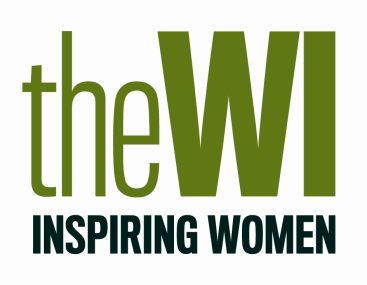 Quiz: Don’t fear the smearIt is estimated that the smear test currently prevents 70% of cervical cancer deaths. What could this figure be if all eligible women attended?75%83%91%100%True or false: attendance is lowest amongst women aged 30 to 35True 		False How often are women aged 25 to 49, who are registered with a GP, invited for cervical screening (also referred to as a ‘smear test’)?Every 2 years Every 3 yearsEvery 5 yearsEvery 10 yearsName 2 barriers to attendance cited by Public Health England that prevent women from attending the test.How often do women aged 50-64 receive invitations for cervical screening? Every 2 yearsEvery 3 yearsEvery 5 yearsEvery 10 years Answers1. B. 83%2. False. Attendance is lowest amongst women aged 25 to 29. 3. B. Every 3 years4. Any 2 of the following:embarrassment about having a smear testconcerns about the test resultsconcerns about the procedure being painfulinconvenient appointment timesunaware of screeningunaware that they are at riskcultural or language barriersno female sample takers being availablelack of understanding of HPV (human papillomaviruses) and the role it plays in cervical cancer development5. C. Every 5 years